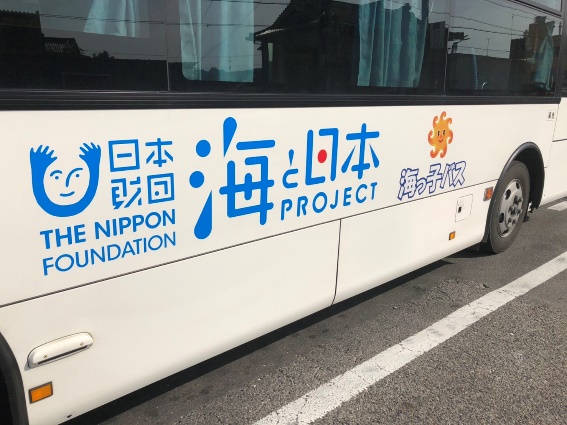 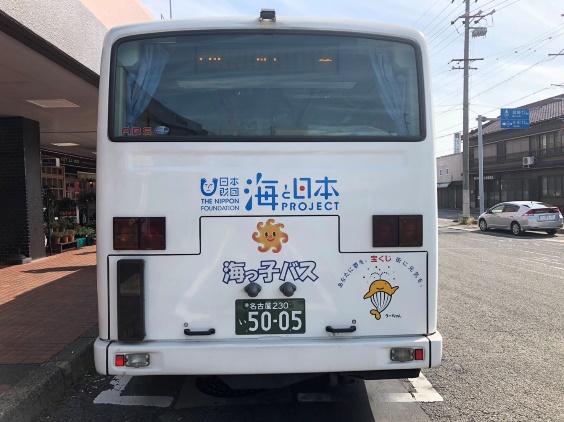 　　　　ラッピングバス①　　　　　　　　　　　　　　ラッピングバス②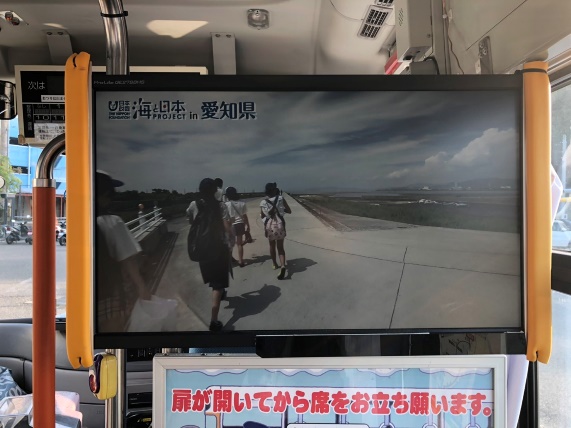 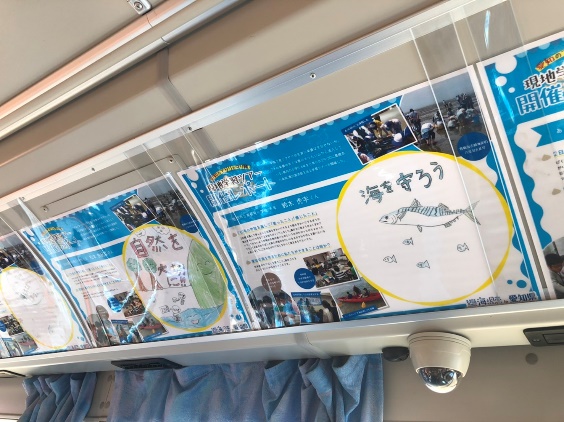 　　　　ラッピングバス③　　　　　　　　　　　　　　　ラッピングバス④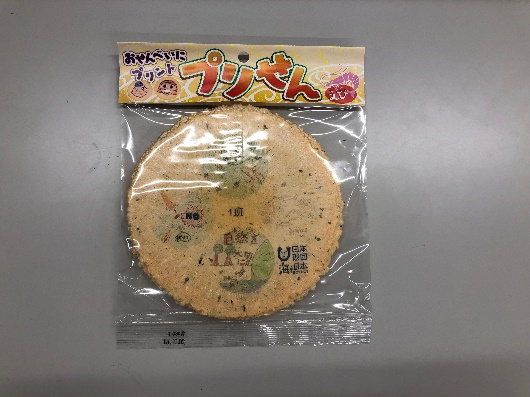 　　　　オリジナルせんべい